Chwilair Amcanion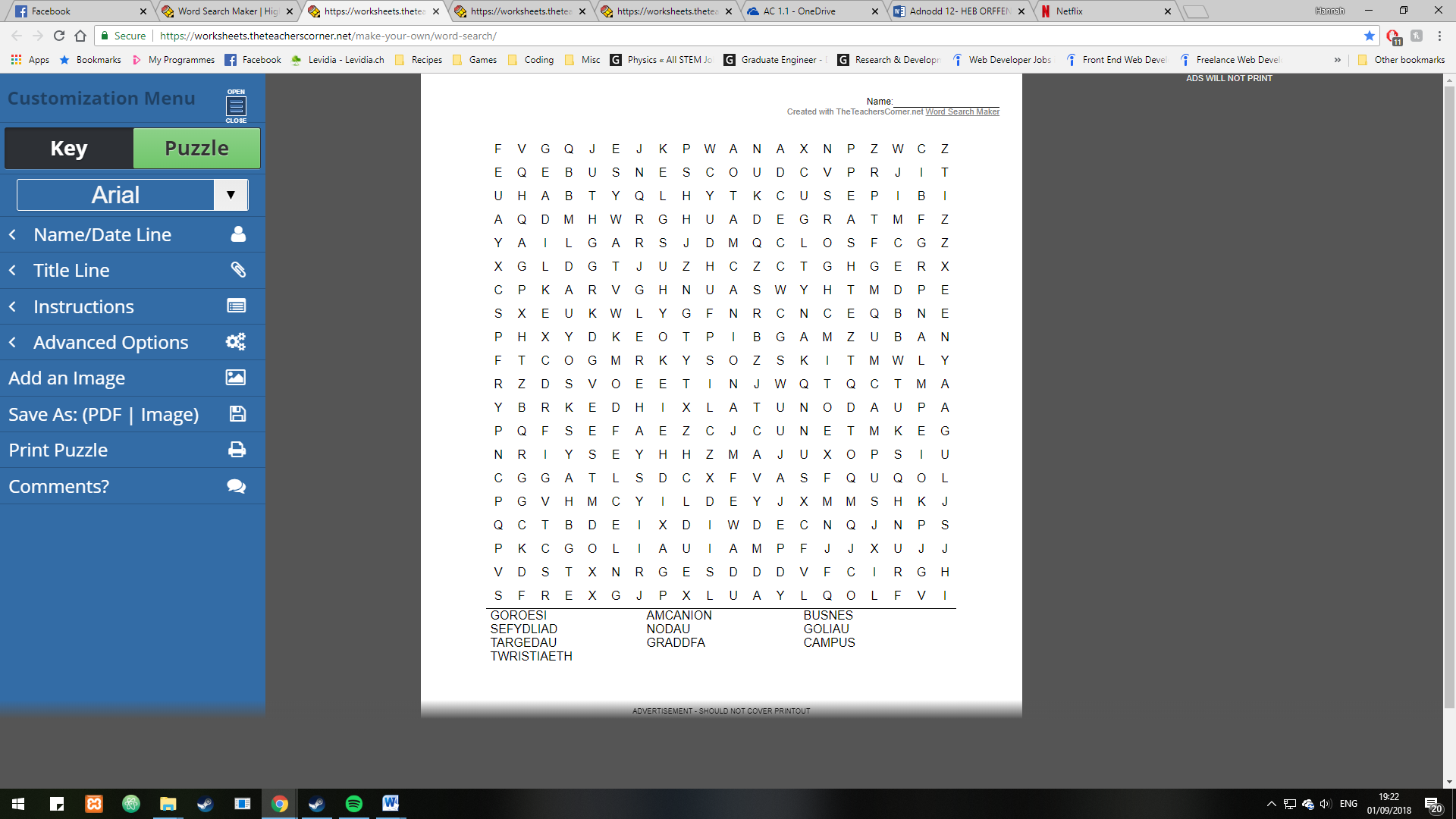 GoroesiAmcanionBusnesSefydliadNodauGoliauTargedauGraddfaCampusTwristiaethGweithgaredd 1 Gallwch chi ddarganfod yr holl eiriau uchod yn y chwilair?Gweithgaredd 2Mae busnesau twristiaeth fel arfer yn gosod amcanion CAMPUS. Allwch chi ddarganfod beth mae’r llythrennau’n eu cynrychioli?Gweithgaredd 3‘Beth yw amcanion busnes?’ Ysgrifenwch baragraff neu ddau yn egluro beth ydych chi’n ei feddwl yw amcanion busnes, gan ddefnyddio cymaint o’r geiriau yn y chwilair ag sy’n bosib. 